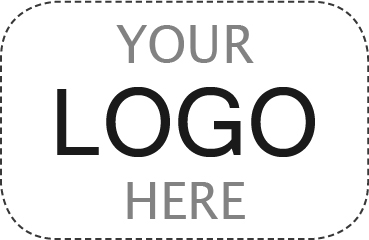 Church AddressChurch StreetChurch TownJOB TITLEApplication FormNote: This post is subject to a satisfactory Enhanced DBS check.DECLARATIONPlease read this carefully before signing this application.I confirm that I have completed all sections of this application form accurately and honestly to the best of my knowledge and belief and that any untrue or misleading information will give the Parish of ___________________ the right to terminate any employment contract offered.I agree that the Parish of ________________ reserves the right to ask relevant questions about an individual’s health after an offer has been made, and only where appropriate will request a health assessment.I agree that should I be successful in this application, the Parish of _____________________ will apply to the Disclosure and Barring Service for the appropriate level of disclosure. I understand that should the disclosure not be satisfactory, any offer of employment may be withdrawn or employment terminated.I consent to the Parish of ______________________ holding my details on file.  These will be only stored/processed in accordance with the Data Protection Act and will not be passed on to any unauthorised third party.Signature:Date:Church AddressChurch StreetChurch TownTelephone: 01234 567890Email: office@yourchurch.org.ukRector/Vicar: Name HereThe Parish of _______________Charity Number 1234567SurnameTitleForename(s)AddressPost CodeTelephone NoMobile NoEmail addressDo you currently have the right to work in the UK?If YES, you will be required to produce documentary evidence, as required by law, if you are invited for interview.YES / NODisability Access: Do you require special access for the purposes of an interview? If yes, please describe any special conditions or adjustments required …YES / NOHave you ever been convicted of a criminal offence, other than a spent conviction under the Rehabilitation of Offenders Act 1974?If yes, please supply further details on a separate sheet.YES / NOHave you been subject to any investigation into your professional conduct by any licensing, regulatory or professional body in the UK or any other country?YES / NO